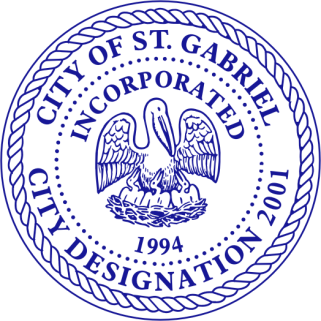                              CITY OF ST. GABRIELApplication for SewerApplicant INFORMATION	                                              PROPERTY OWNER INFORMATIONOwner’s Name:      Property Address: 		Check Box if same as ApplicantSignature of Applicant/Property Owner ___________________________________________________________Date _______________________With my signature I state and understand that my household does not have an existing outstanding sewer balance with the City of St. Gabriel and if so I have made payment arrangements of said amounts owed to the City of St. Gabriel. I understand that the City of St. Gabriel has a cooperative endeavor agreement with the Iberville Parish Water Department. I further understand that in the event of non-payment of my sewer account, my water services may be disconnected until payment is remitted to the City of St. Gabriel  and I may be subject to a disconnect/reconnect fee to restore my water services.          New Account            Existing Account ____________________          Residential                Small Commercial                 Large Commercial                 Apartment Complex   (# of units ___________ )           Home	         Mobile Home                      Apartment ______  Site Address: ____________________________________________________________________________________________________OFFICE USE ONLYOFFICE USE ONLYOFFICE USE ONLYVerifyDocumentApprovalState Issued Driver’s License or ID for ApplicantAdministrative Fee Residential: $50.00 Administrative Fee Commercial: $300.00Copy of Lease Agreement if ApplicableUtility Department Approval (Verification of Payment of Outstanding Balances)Fill Sewer Tie in Form for New Mobile Homes and New Residential/Commercial Buildings (Fees Vary)